PROJECT ENGINEER: MECHANICAL-2019POSITION APPLIED FOR IN HPCL: Project Engineer - Mechanical	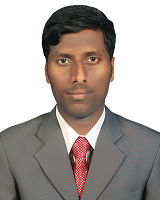 NAME: BHANU PRAKASH DHEERAJContact Number: 8106989892                             Email Id:dheeru370@gmail.comEDUCATIONAL QUALIFICATIONPROFESSIONAL EXPERIENCE SUMMARYPROFESSIONAL EXPERIENCE SUMMARY (ROLES & RESPONSIBILITY)  Organization Name: EDAC ENGG LTD     Position: JUNIOR ENGINEER         Duration: 4 July ’16 to Present Roles & Responsibilities: ESTIMATOR FOR SHUTDOWN PROJECTSFOLLOW WORK PERMIT SYSTEM BEFORE STARTING OF JOBSCONDUCT TOOL BOX MEETING FOR WORKMEN TO ENSURE SAFETY DURING  EXECUTION OF JOBPREPARE DAILY MAINTENANCE SCHEDULE FOR JOBSFOLLOW PO & PR TO MAINTAIN PROPER INVENTORY TO AVOID PRODUCTIVITY LOSSEXECUTION OF JOBS FOR SHUTDOWN & PIPING JOBSANALYSING OF P&ID DRAWINGS AND MAKING HAND SKETCH ISOMETRIC DRAWING RELATED TO SITE CONDITIONSAchievements:  BEST HSE AWARD FOR FOLLOWING GOOD  SAFETY PRATICE FOR SHUTDOWN MAINTENANCE IN EQUATE  AT KUWAIT Have you taken any break during your Education or Professional Career? If yes, please specify the duration and reasons.________________________________________________________________________________________________________________________________________________________________________________Extracurricular Activities/ Hobbies etc.1. PLAYING CRICKET 2. LISTENING MUSICList of Additional Professional Certifications, if any1. PRIMEVERA P62. AUTOCADPERSONAL AND OTHER DETAILS: IT /Soft Skills (Specify your level of proficiency basic / advance): BASICLanguages Known: TELUGU, ENGLISH,  TAMIL & HINDIMarital Status (Married/Unmarried): UNMARRIEDLinkedIn Profile: DHEERAJ BHANU PRAKASHNotice Period (Y/N): ONE MONTHDeclaration: I understand that HPCL may carry out certificate verification, if they desire so. Further, I do hereby declare that all the information is true and correct to the best of my knowledge and in case of any discrepancy in information / certificates, my candidature shall stand cancelled.Date: 02-09-2016						 Signature: DHEERAJDATE OF BIRTH DATE OF BIRTH DD/MM/YYYY : 02/08/1995Age in Years : 24S. No.Name of DegreeInstitution/Board /UniversityPercentage (%)Duration (in years)From (DD/MM/YYY)To (DD/MM/YYY)1B.E MECHANICALANNA UNIVERSITY86.6407/06/201229/06/20162INTERMEDIATESTATE BOARD93.9208/06/201016/06/20123SECONDARY SCHOOLSTATE BOARD89103/06/200923/05/2010S.NoOrganizationPositionDuration      (in years)From (DD/MM/YYYY)TO (DD/MM/YYYY)1EDAC ENGG LTDJUNIOR ENGINEER2.401/04/201801/09/20192EDAC ENGG LTDTRAINEE ENGINEER1.804/07/201631/03/2018AddressAddressPermanent Address:18/545,NORTH STREETVENKATAGIRINELLORE DTANDHRA PRADESH534132Correspondence Address: 88,GUINDY,MOUNT ROADEDAC ENGINEERING LIMITEDCHENNAI-600032